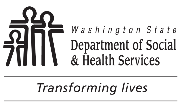 	OFFICE OF FORENSIC MENTAL HEALTH SERVICES (OFMHS)	Diversion Navigator Interview	OFFICE OF FORENSIC MENTAL HEALTH SERVICES (OFMHS)	Diversion Navigator Interview	OFFICE OF FORENSIC MENTAL HEALTH SERVICES (OFMHS)	Diversion Navigator Interview	OFFICE OF FORENSIC MENTAL HEALTH SERVICES (OFMHS)	Diversion Navigator InterviewIndividual InformationIndividual InformationIndividual InformationIndividual InformationIndividual InformationINDIVIDUAL’S NAME (LAST, FIRST, MI)INDIVIDUAL’S NAME (LAST, FIRST, MI)INDIVIDUAL’S NAME (LAST, FIRST, MI)INDIVIDUAL’S NAME (LAST, FIRST, MI)DATE OF BIRTH (MM/DD/YYYY)INTERVIEW DATE AND TIMEDate:       	Time:          AM    PM	Duration:       INTERVIEW DATE AND TIMEDate:       	Time:          AM    PM	Duration:       INTERVIEW DATE AND TIMEDate:       	Time:          AM    PM	Duration:       INTERVIEW LOCATION (PLACE / VIRTUAL)INTERVIEW LOCATION (PLACE / VIRTUAL)ATTORNEY PRESENT  No      Yes; if yes, attorney name:       ATTORNEY PRESENT  No      Yes; if yes, attorney name:       ATTORNEY PRESENT  No      Yes; if yes, attorney name:       ATTORNEY PRESENT  No      Yes; if yes, attorney name:       ATTORNEY PRESENT  No      Yes; if yes, attorney name:       Purpose of Diversion Navigator InterviewPurpose of Diversion Navigator InterviewPurpose of Diversion Navigator InterviewPurpose of Diversion Navigator InterviewPurpose of Diversion Navigator InterviewDiversion Navigators explained purpose of visit to support individual in becoming stable and avoiding additional court-ordered competency evaluations under RCW 10.77 with the goal to divert individuals from the competency process and receiving additional criminal charges by offering wrap around services.  Diversion Navigator explained role as officer of the court and informed individual information that is shared could be requested by court and encouraged individual to not discuss anything related to their current charges or events leading up to current charges.  Yes       No       Other:       Diversion Navigators explained purpose of visit to support individual in becoming stable and avoiding additional court-ordered competency evaluations under RCW 10.77 with the goal to divert individuals from the competency process and receiving additional criminal charges by offering wrap around services.  Diversion Navigator explained role as officer of the court and informed individual information that is shared could be requested by court and encouraged individual to not discuss anything related to their current charges or events leading up to current charges.  Yes       No       Other:       Diversion Navigators explained purpose of visit to support individual in becoming stable and avoiding additional court-ordered competency evaluations under RCW 10.77 with the goal to divert individuals from the competency process and receiving additional criminal charges by offering wrap around services.  Diversion Navigator explained role as officer of the court and informed individual information that is shared could be requested by court and encouraged individual to not discuss anything related to their current charges or events leading up to current charges.  Yes       No       Other:       Diversion Navigators explained purpose of visit to support individual in becoming stable and avoiding additional court-ordered competency evaluations under RCW 10.77 with the goal to divert individuals from the competency process and receiving additional criminal charges by offering wrap around services.  Diversion Navigator explained role as officer of the court and informed individual information that is shared could be requested by court and encouraged individual to not discuss anything related to their current charges or events leading up to current charges.  Yes       No       Other:       Diversion Navigators explained purpose of visit to support individual in becoming stable and avoiding additional court-ordered competency evaluations under RCW 10.77 with the goal to divert individuals from the competency process and receiving additional criminal charges by offering wrap around services.  Diversion Navigator explained role as officer of the court and informed individual information that is shared could be requested by court and encouraged individual to not discuss anything related to their current charges or events leading up to current charges.  Yes       No       Other:       Additional information, if needed:Additional information, if needed:Additional information, if needed:Additional information, if needed:Additional information, if needed:DemographicsDemographicsDemographicsDemographicsDemographicsIDENTIFIED RACE / ETHNICITY (CHECK ALL THAT APPLY):	White	Black or African American	American Indian or Alaska Native	Asia	Native Hawaiian or Other Pacific Islander	Hispanic or Latin(x)	Non-Hispanic or Latin(x)	Two or more races	UnknownHOUSING STATUS (REQUIRED):	Homeless	Unstably housed	Stably housed	UnknownTRIBAL STATUS:	Yes	No	UnknownVETERAN STATUS:	Yes	No	UnknownDDA STATUS:	Yes	No	UnknownIDENTIFIED RACE / ETHNICITY (CHECK ALL THAT APPLY):	White	Black or African American	American Indian or Alaska Native	Asia	Native Hawaiian or Other Pacific Islander	Hispanic or Latin(x)	Non-Hispanic or Latin(x)	Two or more races	UnknownHOUSING STATUS (REQUIRED):	Homeless	Unstably housed	Stably housed	UnknownTRIBAL STATUS:	Yes	No	UnknownVETERAN STATUS:	Yes	No	UnknownDDA STATUS:	Yes	No	UnknownDISABILITY STATUS:	Physical disability	Mental disability	Both physical and mental disability	No disability	UnknownMEDICAL INSURANCE STATUS:	Medicaid	Medicare	Dual Medicaid and Medicare	Private insurance	Veteran’s insurance	Veteran’s Administration	None	UnknownIDENTIFICATION STATUS:	Valid driver’s license	Not valid driver’s license	Suspended / revoked driver’s license	Valid Identification	None	UnknownTRANSPORTATION STATUS:	Public transportation	Hopelink	Paratransit	Private vehicle	Other:       DISABILITY STATUS:	Physical disability	Mental disability	Both physical and mental disability	No disability	UnknownMEDICAL INSURANCE STATUS:	Medicaid	Medicare	Dual Medicaid and Medicare	Private insurance	Veteran’s insurance	Veteran’s Administration	None	UnknownIDENTIFICATION STATUS:	Valid driver’s license	Not valid driver’s license	Suspended / revoked driver’s license	Valid Identification	None	UnknownTRANSPORTATION STATUS:	Public transportation	Hopelink	Paratransit	Private vehicle	Other:       DISABILITY STATUS:	Physical disability	Mental disability	Both physical and mental disability	No disability	UnknownMEDICAL INSURANCE STATUS:	Medicaid	Medicare	Dual Medicaid and Medicare	Private insurance	Veteran’s insurance	Veteran’s Administration	None	UnknownIDENTIFICATION STATUS:	Valid driver’s license	Not valid driver’s license	Suspended / revoked driver’s license	Valid Identification	None	UnknownTRANSPORTATION STATUS:	Public transportation	Hopelink	Paratransit	Private vehicle	Other:       Mental Health PresentationMental Health PresentationMental Health PresentationMental Health PresentationMental Health PresentationPRESENTING SYMPTOMS (SYMPTOMS OBSERVED BY DIVERSION NAVIGATOR)PRESENTING SYMPTOMS (SYMPTOMS OBSERVED BY DIVERSION NAVIGATOR)PRESENTING SYMPTOMS (SYMPTOMS OBSERVED BY DIVERSION NAVIGATOR)PRESENTING SYMPTOMS (SYMPTOMS OBSERVED BY DIVERSION NAVIGATOR)PRESENTING SYMPTOMS (SYMPTOMS OBSERVED BY DIVERSION NAVIGATOR)SYMPTOMS STATED BY INDIVIDUALSYMPTOMS STATED BY INDIVIDUALSYMPTOMS STATED BY INDIVIDUALSYMPTOMS STATED BY INDIVIDUALSYMPTOMS STATED BY INDIVIDUALCURRENT PRESCRIBED AND TAKING MEDICATIONS  Yes       No       Additional information, if needed:       CURRENT PRESCRIBED AND TAKING MEDICATIONS  Yes       No       Additional information, if needed:       CURRENT PRESCRIBED AND TAKING MEDICATIONS  Yes       No       Additional information, if needed:       CURRENT PRESCRIBED AND TAKING MEDICATIONS  Yes       No       Additional information, if needed:       CURRENT PRESCRIBED AND TAKING MEDICATIONS  Yes       No       Additional information, if needed:       CURRENT BEHAVIORAL HEALTH PROVIDER IN THE COMMUNITYCURRENT BEHAVIORAL HEALTH PROVIDER IN THE COMMUNITYCURRENT BEHAVIORAL HEALTH PROVIDER IN THE COMMUNITYCURRENT BEHAVIORAL HEALTH PROVIDER IN THE COMMUNITYCURRENT BEHAVIORAL HEALTH PROVIDER IN THE COMMUNITYPrevious Behavioral Health TreatmentPrevious Behavioral Health TreatmentPrevious Behavioral Health TreatmentPrevious Behavioral Health TreatmentPrevious Behavioral Health TreatmentPrevious Substance Use Disorder HistoryPrevious Substance Use Disorder HistoryPrevious Substance Use Disorder HistoryPrevious Substance Use Disorder HistoryPrevious Substance Use Disorder HistoryCURRENT PRESCRIBED AND TAKING MEDICATIONS  None       Drug(s)       AlcoholIndividual states:       CURRENT PRESCRIBED AND TAKING MEDICATIONS  None       Drug(s)       AlcoholIndividual states:       CURRENT PRESCRIBED AND TAKING MEDICATIONS  None       Drug(s)       AlcoholIndividual states:       CURRENT PRESCRIBED AND TAKING MEDICATIONS  None       Drug(s)       AlcoholIndividual states:       CURRENT PRESCRIBED AND TAKING MEDICATIONS  None       Drug(s)       AlcoholIndividual states:       PREVIOUS TREATMENT FOR SUBSTANCE USE  Yes       NoIndividual states:       PREVIOUS TREATMENT FOR SUBSTANCE USE  Yes       NoIndividual states:       PREVIOUS TREATMENT FOR SUBSTANCE USE  Yes       NoIndividual states:       PREVIOUS TREATMENT FOR SUBSTANCE USE  Yes       NoIndividual states:       PREVIOUS TREATMENT FOR SUBSTANCE USE  Yes       NoIndividual states:       Safety ConcernsSafety ConcernsSafety ConcernsSafety ConcernsSafety ConcernsCURRENTLY EXPERIENCING SELF-INJURIOUS BEHAVIOR(S) / SUICIDE IDEATION  Yes       No       Unknown:       CURRENTLY EXPERIENCING SELF-INJURIOUS BEHAVIOR(S) / SUICIDE IDEATION  Yes       No       Unknown:       CURRENTLY EXPERIENCING SELF-INJURIOUS BEHAVIOR(S) / SUICIDE IDEATION  Yes       No       Unknown:       CURRENTLY EXPERIENCING SELF-INJURIOUS BEHAVIOR(S) / SUICIDE IDEATION  Yes       No       Unknown:       CURRENTLY EXPERIENCING SELF-INJURIOUS BEHAVIOR(S) / SUICIDE IDEATION  Yes       No       Unknown:       Additional information, if needed:Additional information, if needed:Additional information, if needed:Additional information, if needed:Additional information, if needed:PREVIOUS SUICIDE ATTEMPTS  Yes.  If yes, provide any additional information.        No  Unknown:       PREVIOUS SUICIDE ATTEMPTS  Yes.  If yes, provide any additional information.        No  Unknown:       PREVIOUS SUICIDE ATTEMPTS  Yes.  If yes, provide any additional information.        No  Unknown:       PREVIOUS SUICIDE ATTEMPTS  Yes.  If yes, provide any additional information.        No  Unknown:       PREVIOUS SUICIDE ATTEMPTS  Yes.  If yes, provide any additional information.        No  Unknown:       Additional information, if needed:Additional information, if needed:Additional information, if needed:Additional information, if needed:Additional information, if needed:CURRENTLY EXPERIENCING HOMICIDAL IDEATION  Yes.  If yes, provide any additional information.        No  Unknown:       CURRENTLY EXPERIENCING HOMICIDAL IDEATION  Yes.  If yes, provide any additional information.        No  Unknown:       CURRENTLY EXPERIENCING HOMICIDAL IDEATION  Yes.  If yes, provide any additional information.        No  Unknown:       CURRENTLY EXPERIENCING HOMICIDAL IDEATION  Yes.  If yes, provide any additional information.        No  Unknown:       CURRENTLY EXPERIENCING HOMICIDAL IDEATION  Yes.  If yes, provide any additional information.        No  Unknown:       Additional information, if needed:Additional information, if needed:Additional information, if needed:Additional information, if needed:Additional information, if needed:PER THE DIVERSION NAVIGATOR OBSERVATIONS, INDIVIDUAL IS CURRENTLY EXPERIENCEING SYMPTOMS THAT MAY IMPRER ABILITY TO CARE FOR THEMSELVES  Yes.  If yes, provide any additional information.        No        Unsure.  If unsure, provide additional information.PER THE DIVERSION NAVIGATOR OBSERVATIONS, INDIVIDUAL IS CURRENTLY EXPERIENCEING SYMPTOMS THAT MAY IMPRER ABILITY TO CARE FOR THEMSELVES  Yes.  If yes, provide any additional information.        No        Unsure.  If unsure, provide additional information.PER THE DIVERSION NAVIGATOR OBSERVATIONS, INDIVIDUAL IS CURRENTLY EXPERIENCEING SYMPTOMS THAT MAY IMPRER ABILITY TO CARE FOR THEMSELVES  Yes.  If yes, provide any additional information.        No        Unsure.  If unsure, provide additional information.PER THE DIVERSION NAVIGATOR OBSERVATIONS, INDIVIDUAL IS CURRENTLY EXPERIENCEING SYMPTOMS THAT MAY IMPRER ABILITY TO CARE FOR THEMSELVES  Yes.  If yes, provide any additional information.        No        Unsure.  If unsure, provide additional information.PER THE DIVERSION NAVIGATOR OBSERVATIONS, INDIVIDUAL IS CURRENTLY EXPERIENCEING SYMPTOMS THAT MAY IMPRER ABILITY TO CARE FOR THEMSELVES  Yes.  If yes, provide any additional information.        No        Unsure.  If unsure, provide additional information.Additional information, if needed:Additional information, if needed:Additional information, if needed:Additional information, if needed:Additional information, if needed:IF SAFETY CONCERNS WERE IDENTIFIED, WERE REFERRALS MADE TO APPROPRIATE JAIL OR COMMNITY-BASED INTERVENTION SERVICE FOR FOLLOW-UP?  Yes       NoIF SAFETY CONCERNS WERE IDENTIFIED, WERE REFERRALS MADE TO APPROPRIATE JAIL OR COMMNITY-BASED INTERVENTION SERVICE FOR FOLLOW-UP?  Yes       NoIF SAFETY CONCERNS WERE IDENTIFIED, WERE REFERRALS MADE TO APPROPRIATE JAIL OR COMMNITY-BASED INTERVENTION SERVICE FOR FOLLOW-UP?  Yes       NoIF SAFETY CONCERNS WERE IDENTIFIED, WERE REFERRALS MADE TO APPROPRIATE JAIL OR COMMNITY-BASED INTERVENTION SERVICE FOR FOLLOW-UP?  Yes       NoIF SAFETY CONCERNS WERE IDENTIFIED, WERE REFERRALS MADE TO APPROPRIATE JAIL OR COMMNITY-BASED INTERVENTION SERVICE FOR FOLLOW-UP?  Yes       NoAdditional information, if needed:Additional information, if needed:Additional information, if needed:Additional information, if needed:Additional information, if needed:Resources and SupportsResources and SupportsResources and SupportsResources and SupportsResources and SupportsINDIVIDUAL IS CURRENTLY CONNECTED TO ANY OF THE FOLLOWING SUPPORTS  DDA	  CMH / SUD PROGRAM	  DCYF	  CSO  SSS	  ALTSA	  VAINDIVIDUAL IS CURRENTLY CONNECTED TO ANY OF THE FOLLOWING SUPPORTS  DDA	  CMH / SUD PROGRAM	  DCYF	  CSO  SSS	  ALTSA	  VAINDIVIDUAL IS CURRENTLY CONNECTED TO ANY OF THE FOLLOWING SUPPORTS  DDA	  CMH / SUD PROGRAM	  DCYF	  CSO  SSS	  ALTSA	  VAINDIVIDUAL IS CURRENTLY CONNECTED TO ANY OF THE FOLLOWING SUPPORTS  DDA	  CMH / SUD PROGRAM	  DCYF	  CSO  SSS	  ALTSA	  VAINDIVIDUAL IS CURRENTLY CONNECTED TO ANY OF THE FOLLOWING SUPPORTS  DDA	  CMH / SUD PROGRAM	  DCYF	  CSO  SSS	  ALTSA	  VANATURAL SUPPORT SYSTEMIndividual states:       NATURAL SUPPORT SYSTEMIndividual states:       NATURAL SUPPORT SYSTEMIndividual states:       NATURAL SUPPORT SYSTEMIndividual states:       NATURAL SUPPORT SYSTEMIndividual states:       STRENGTHSIndividual states:       STRENGTHSIndividual states:       STRENGTHSIndividual states:       STRENGTHSIndividual states:       STRENGTHSIndividual states:       Additional Personal InformationAdditional Personal InformationAdditional Personal InformationAdditional Personal InformationAdditional Personal InformationRELEVANT CULTURAL FACTORS (SPIRITUAL, ETHNIC, ETC.)Client states:       RELEVANT CULTURAL FACTORS (SPIRITUAL, ETHNIC, ETC.)Client states:       RELEVANT CULTURAL FACTORS (SPIRITUAL, ETHNIC, ETC.)Client states:       RELEVANT CULTURAL FACTORS (SPIRITUAL, ETHNIC, ETC.)Client states:       RELEVANT CULTURAL FACTORS (SPIRITUAL, ETHNIC, ETC.)Client states:       LANGUAGE AND/OR CULTURE BARRIERS TO DAILY FUNCTIONING / RESOURCES?	Yes.  If yes, provide additional information.	NoAdditional information:LANGUAGE AND/OR CULTURE BARRIERS TO DAILY FUNCTIONING / RESOURCES?	Yes.  If yes, provide additional information.	NoAdditional information:LANGUAGE AND/OR CULTURE BARRIERS TO DAILY FUNCTIONING / RESOURCES?	Yes.  If yes, provide additional information.	NoAdditional information:LANGUAGE AND/OR CULTURE BARRIERS TO DAILY FUNCTIONING / RESOURCES?	Yes.  If yes, provide additional information.	NoAdditional information:LANGUAGE AND/OR CULTURE BARRIERS TO DAILY FUNCTIONING / RESOURCES?	Yes.  If yes, provide additional information.	NoAdditional information:FPATH / FHARPS EligibilityFPATH / FHARPS EligibilityFPATH / FHARPS EligibilityFPATH / FHARPS EligibilityFPATH / FHARPS EligibilityFPATH ELIGIBLE  Yes.  If yes, Diversion Navigator explained FPATH Services and referral will be made.        	No  Other:       FPATH ELIGIBLE  Yes.  If yes, Diversion Navigator explained FPATH Services and referral will be made.        	No  Other:       FPATH ELIGIBLE  Yes.  If yes, Diversion Navigator explained FPATH Services and referral will be made.        	No  Other:       FPATH ELIGIBLE  Yes.  If yes, Diversion Navigator explained FPATH Services and referral will be made.        	No  Other:       FPATH ELIGIBLE  Yes.  If yes, Diversion Navigator explained FPATH Services and referral will be made.        	No  Other:       FHARPS ELIGIBLE  Yes.  If yes, Diversion Navigator explained FHARPS Services and referral will be made.     	No  Other:       FHARPS ELIGIBLE  Yes.  If yes, Diversion Navigator explained FHARPS Services and referral will be made.     	No  Other:       FHARPS ELIGIBLE  Yes.  If yes, Diversion Navigator explained FHARPS Services and referral will be made.     	No  Other:       FHARPS ELIGIBLE  Yes.  If yes, Diversion Navigator explained FHARPS Services and referral will be made.     	No  Other:       FHARPS ELIGIBLE  Yes.  If yes, Diversion Navigator explained FHARPS Services and referral will be made.     	No  Other:       AOT EligibilityAOT EligibilityAOT EligibilityAOT EligibilityAOT EligibilityIs willing to follow all services on the Recommended Diversion Plan for the next six (6) months including adherence to prescribed medications and abstaining from alcohol and unprescribed drugs and willing to comply with urinalysis or breathalyzer monitoring if needed.  Yes       No       Other:       Is willing to follow all services on the Recommended Diversion Plan for the next six (6) months including adherence to prescribed medications and abstaining from alcohol and unprescribed drugs and willing to comply with urinalysis or breathalyzer monitoring if needed.  Yes       No       Other:       Is willing to follow all services on the Recommended Diversion Plan for the next six (6) months including adherence to prescribed medications and abstaining from alcohol and unprescribed drugs and willing to comply with urinalysis or breathalyzer monitoring if needed.  Yes       No       Other:       Is willing to follow all services on the Recommended Diversion Plan for the next six (6) months including adherence to prescribed medications and abstaining from alcohol and unprescribed drugs and willing to comply with urinalysis or breathalyzer monitoring if needed.  Yes       No       Other:       Is willing to follow all services on the Recommended Diversion Plan for the next six (6) months including adherence to prescribed medications and abstaining from alcohol and unprescribed drugs and willing to comply with urinalysis or breathalyzer monitoring if needed.  Yes       No       Other:       Additional information, if needed:Additional information, if needed:Additional information, if needed:Additional information, if needed:Additional information, if needed: